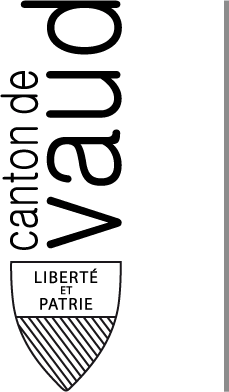 Département de l'environnement et de sécurité
Inspection cantonale des forêts
4, ch. de la Vulliette, Le Chalet-à-GobetCH - 1014  LAUSANNEListe de contrôle pour l'élaboration et la vérification des projets forestiers du point de vue de la conservation de la nature et de la protection du paysage et de l'environnement.  Nom du projet                     :		Commune                           :		Requérant                          :		1.  	Le périmètre du projet contient-il des zones de protection ou des éléments paysagers, naturels et culturels remarquables ?1.1 Le projet est-il inclus, tout ou partiellement dans un ou plusieurs des périmètres suivants:	Inventaire fédéral des paysage	 			IFP		oui  [  ]       	non  [  ]	Inventaire des sites construits				ISOS		oui  [  ]   	non  [  ]	Inventaire des biens culturels  				IBC		oui  [  ]		non  [  ]	Inventaire des hauts-marais				OHM		oui  [  ]		non  [  ]	Inventaire des zones alluviales				OZA		oui  [  ]		non  [  ]	Réserves d'oiseaux d'eau et migrateurs			OROEM	oui  [  ]		non  [  ]	Districts francs fédéraux				ODF		oui  [  ]		non  [  ]	Zones humides 					Ramsar		oui  [  ]		non  [  ]Voies de communication historiques *)			IVS		oui  [  ]		non  [  ]Inventaire des bas-marais				BM		oui  [  ]		non  [  ]Sites marécageux					SM		oui  [  ]		non  [  ]Sites de reproduction des batraciens			BATR		oui  [  ]		non  [  ]Prairies et pâturages secs				PPS		oui  [  ]		non  [  ]Si oui, N° de référence :	[  ]Si oui, parmi ces objets, certains seront-ils touchés par les travaux prévus ?	De façon temporaire						oui  [  ]		non  [  ]	De façon durable						oui  [  ]		non  [  ]Si oui, lesquels et dans quelle proportion ? [  ]1.2 Y a-t-il, dans le périmètre du projet, des zones de protection de la nature et du paysage  ?	- d'importance cantonale					oui  [  ]		non  [  ]	- d'importance communale ou régionale 			oui  [  ]		non  [  ]Indications concernant les zones de protection régionale ou cantonale :        [  ]2.  Le périmètre englobe-t-il des biotopes ou objets mentionnés ci-après  ? 	Sources  							oui  [  ]		non  [  ]	Ruisseaux							oui  [  ]		non  [  ]	Chutes d'eau							oui  [  ]		non  [  ]	Etangs								oui  [  ]		non  [  ]	Marais								oui  [  ]		non  [  ]	Pelouses sèches						oui  [  ]		non  [  ]	Grottes								oui  [  ]		non  [  ]	Blocs erratiques						oui  [  ]		non  [  ]	Murs de pierre sèche						oui  [  ]		non  [  ]	Voies historiques						oui  [  ]		non  [  ]	Sentiers pédestres						oui  [  ]		non  [  ]	Autre biotopes remarquables					oui  [  ]  	non  [  ]Si oui, parmi ces objets, certains seront-ils touchés par les travaux prévus ?	De façon temporaire						oui  [  ]		non  [  ]	De façon durable						oui  [  ]		non  [  ]Si oui, lesquels et dans quelle proportion ?  [  ]3.  Y a-t-il dans le périmètre présence de végétation protégée ?Existe-t-il, à votre connaissance, des plantes protégées dans le périmètre du projet (d'après la liste de la flore protégée OPN du 16.1.91 et la "liste rouge des plantes vasculaires menacées", OFEFP)  ?									oui  [  ]		non  [  ]Si oui, parmi ces objets, certains seront-ils touchés par les travaux prévus ?	De façon temporaire						oui  [  ]		non  [  ]	De façon durable						oui  [  ]		non  [  ]Si oui, lesquels et dans quelle proportion ? [  ]Quelles associations végétales seront touchées par les travaux prévus (réf. Ellenberg 1972) : [  ]4.  Y a-t-il dans le périmètre présence de faune protégée ?Existe-t-il, à votre connaissance, certaines espèces animales protégées (d'après la liste de la faune protégée OPN du 16.1.91, la loi fédérale sur la chasse et la protection des mammifères et oiseaux sauvages et la "liste rouge de la faune menacée", OFEFP) ?									oui  [  ]		non  [  ]Si oui, lesquels ?    [  ]Seront-ils touchés par les travaux prévus ?	De façon temporaire						oui  [  ]		non  [  ]	De façon durable						oui  [  ]		non  [  ]Si oui, lesquels et dans quelle proportion ?  [  ]5.  Risques d'interférences entre le projet et d'autres types d'activités ? Tourisme pédestre et détente :						oui  [  ]		non  [  ]Transports								oui  [  ]		non  [  ]Agriculture et élevage							oui  [  ]		non  [  ]Chasse et gibier							oui  [  ]		non  [  ]Autres :                                                                                           	oui  [  ]		non  [  ]Si oui, indications sur les risques prévisibles et les mesures prévues dans le rapport technique aux pages: [  ]6.  Modifications ou mesures de compensation  nécessaires? 6.1 	D'autres variantes auraient-elles permis d'éviter de porter atteinte à des  périmètres protégés, à la flore et à la faune ou à des objets dignes d'être protégés  ?									oui  [  ]		non  [  ]Si oui, description des variantes et raisons du choix dans une annexe ou dans le rapport technique aux pages: [  ]6.2	A-t-on vraiment optimalisé l'intégration des ouvrages artificiels dans le paysage (réduction des revêtements durs, génie biologique, enrochement, etc...)									oui  [  ]		non  [  ]6.3	Quelles mesures de protection de la nature ou du paysage, de gestion spéciales, de remise en état, de remplacement ou de compensation, le projet contient-il (le cas échéant, indiquer simplement les références ou pages dans le rapport technique) ?[  ]Lieu, date : 	L'Auteur du projet :	L'Inspecteur des forêts du  ème arrdt: